Муниципальное бюджетное общеобразовательное учреждение«Добровская школа-гимназия имени Я.М.Слонимского» Симферопольского района Республики КрымОКПО 00793762;ОГРН 1159102010253; ИНН /КПП9109008822/910901001ул.Комсомольская, д.1-А, с. Доброе, Симферопольский район, РК, 297571                 тел/факс 3(652) 31-12-24, e-mail: school_simferopolsiy-rayon6@crimeaedu.ru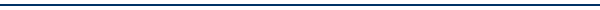  С целью организованного проведения ГИА в 9-х классаПРИКАЗЫВАЮ:1.Утвердить график консультаций по подготовке к ОГЭ:2.Учителям – предметникам:2.1. Организовать качественную подготовку учащихся к ГИА, в том числе изучить вопросы о заполнении бланков регистрации и ответов, об особенностях проведения ГИА по данному предмету, о правилах поведении на экзамене										Постоянно3.Классным руководителям 9-х классов Корчевской Т.Н., Чермениновой Е.Г., Сейтмеметову А.Р., Шостак Т.Н., ЗДВР Годлевской В.П.:3.1.Довести до сведения учащихся и их родителей график консультаций по подготовке к ГИА										16.05.2022г.4.Ответственной за сайт Верульской Н.С.:5.Разместить на сайте школы график консультаций по подготовке к ОГЭ										16.05.2022г.6.Контроль за выполнением приказа возложить на заместителя директора по УВР  Кальченко М.К. Директор                                                                                                                    И.Г.ГлушкоС приказом от 16.05.2022 №201-оознакомлены:ПРИКАЗ16.05.2022№  201-ос. ДоброеОб утверждении графика консультаций по подготовке к ОГЭ ПредметДата экзамена Класс Дата Время проведенияКабинет Учитель Иностранный язык (английский)19.05, 20.059-е16.0518.0513.5513.053518Полищук Е.А.Математика 23.059-В18.0519.0520.0514.0512.0010.00313131Щербак А.А.Математика23.059-А, 9-Б, 9-Г17.0518.0519.0520.0515.0014.0510.3010.0028283838Грищенко Е.Л.Обществознание 27.059-е24.0526.0512.0012.00а/за/зСейтмеметов А.Р.Кавалеристова А.А.Биология01.069-А, 9-В, 9-Г31.0510.00а/зБадун В.И.Биология01.069-Б31.0510.0022Майдебура Е.В.История 01.069-е30.0531.0510.0011.0038Сейтмеметов А.Р.Физика 01.069-е31.059.0038Голубева Л.Д.Родной язык 03.069-В02.069.00а/зСаттарова М.С.Русский язык07.069-Г, 9-Б9-А, 9-В19.0520.0526.0502.0606.069.0011.0010.00, 11.0010.00, 11.0010.00, 11.0038Шостак Т.Н.Гипс И.В.География 15.069-е24.0502.0609.0610.0613.0613.0012.00, 13.0012.00, 13.0012.00, 13.0010.00, 11.0038Черменинова Е.Г.Информатика 22.069-е30.0503.0608.0613.0620.069.009.009.009.009.00а/зКутовая Ю.С.Литература 22.069-Б14.0617.069.009.00а/зШостак Т.Н.№ФИО учителяДата Подпись Кальченко М.К.Полищук Е.А.Щербак А.А.Грищенко Е.Л.Кавалеристова А.А.Бадун В.И.Майдебура Е.В.Сейтмеметов А.Р.Голубева Л.Д.Саттарова М.С.Шостак Т.Н.Черменинова Е.Г.Корчевская Т.Н.Годлевская В.П.Верульская Н.С.